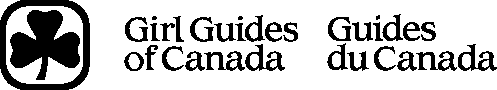 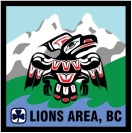 LIONS AREA EDUCATIONAL GRANT REFERENCE – WITHIN GUIDINGTo be completed by an adult Girl Guides of Canada-Guides du Canada Member, who is not a relative and who knows the applicant well. Please complete this 2 page form found at www.lionsareagirlguides.ca/ (Resources, Awards page), or print in dark ink. Once complete, please return the signed hard copy to the applicant in a sealed envelope. The applicant can provide the criteria for the educational grant that is being applied for.NAME OF APPLICANT IN WHAT CAPACITY AND FOR HOW LONG HAVE YOU KNOWN THE APPLICANT? HOW IS SHE A POSITIVE REPRESENTATIVE OF GIRL GUIDES OF CANADA-GUIDES DU CANADA? SIGNATURE						        DATE SIGNEDPLEASE COMMENT ON AND GIVE EXAMPLES OF THE APPLICANT’S TRAITS IN THE FOLLOWING AREAS.     LIONS AREA EDUCATIONAL GRANT     REFERENCE – WITHIN GUIDINGWHY SHOULD THIS APPLICANT RECEIVE THIS AWARD? REFERENCE: